PART 7 ­ DESIGNATIONS»Schedules and Designations»Vector Gas LtdDesignation Schedule ­ Vector Gas Ltd9100 Taupaki to Kaukapakapa Gas PipelinePurposePurpose of the Designation1.1 The designation by Vector Gas Limited (Vector) is for:The design, construction, operation, maintenance, repair, upgrade and renewal of a new gas transmission pipeline and ancillary facilities between Vector's Taupaki Compressor Station (known as the Henderson Valley Compressor Station) at Amreins Road, Taupaki and Ararimu Road near Waitoki (a length of approximately 19.5 kilometres).The design, construction, operation, maintenance, repair, upgrade and renewal of a new gas transmission pipeline and ancillary facilities between Ararimu Valley Road and Punganui Station, Kaukapakapa (a length of approximately 9.5 kilometres).The design, construction, operation, maintenance, repair, upgrade and renewal of new off take and other facilities at the Henderson Valley Compressor Station.The design, construction, operation, maintenance, repair, upgrade and renewal of new gas metering and pressure regulation equipment and ancillary facilities (known as a "delivery point") at Punganui Station, Kaukapakapa.For the purposes of these conditions following construction of the pipeline the designation is subject to the following limitations:Renewal shall be limited to works on the gas transmission pipeline and will be limited to the replacement of sections of the pipeline with sections having equivalent diameter and maximum allowable operating pressure, and no more than 50 lineal metres of pipeline will be excavated at any particular time.Upgrade will be limited to adding or replacing above ground components, provided the relevant district planpermitted activity standards are complied with.The designation affects land legally described in Appendix 2 "Schedule of Affected Land" of Volume 3 of the Notice of Requirement for Designation submitted to Rodney District Council, entitled "Rodney Natural Gas Pipeline Route Designation" (Reference 5672­R­002, Volume 1 Rev 0, Volume 2 Rev 1 and Volume 3 Rev 1, including amended plan 5672­504­0185 Rev 1) and the plan 5672­504­0100 Rev 1 attached as Appendix 15AC(i) to these conditions.ConditionsDescription of the Designation2.1 The designation shall be described in the Unitary Plan as “Gas Transmission Purposes”.Lapsing PeriodPursuant to s 184(1)(c) of the Resource Management Act 1991 (RMA), the period during which the designation shall not lapse, unless given effect to, shall be ten years commencing from the date the designation is included in the Unitary Plan. In relation to the property identified as Lots 4, 6, 7 and 8 DP 211520 the lapse period shall be five years commencing from the date the designation is included in the Unitary Plan.Outline PlanCouncil’s acceptance of the Construction Management Plan, Traffic Management Plan, Construction Noise Management Plan and Reinstatement Management Plan required to be submitted under Conditions 7.1, 7.8,7.23 and 10.1 respectively shall constitute approval under the RMA, of the details of that part of the proposed project or work that comprises conventional cut and cover excavation, and trenchless construction techniques including horizontal directional drilling for the purposes of s176A(2)(a) RMA, so that no Outline Plan for that part of the construction phase of the project or work need be submitted to the Council.For the avoidance of doubt, the Council waives any requirement for the Requiring Authority to submit an Outline Plan for the construction phase of project or work under s176A(2)(c) RMA where the work comprises conventional cut and cover excavation and trenchless construction techniques including horizontal directional drilling but may require an Outline Plan for future maintenance, repair, renewal or upgrading activities.ConditionsThe Designation shall be subject to the following conditions:Unless the context otherwise requires, references in the following conditions to "the Council" shall be deemed to be references to the Auckland Council's Chief Executive Officer or nominee.General  ConditionsSubject to these conditions, all works shall be undertaken in general accordance with:The plans and information submitted by Vector in support of the Notice of Requirement in the documents entitled “Rodney Natural Gas Pipeline Route Designation” (Reference 5672­R­002, Volume 1 Rev 0, Volume 2 Rev 1 and Volume 3 Rev 1), and the plan 5672­504­0100 Rev 1 attached as Appendix 15AC(i) to these conditions; andThe evidence and submissions presented on behalf of Vector at the Hearings before Rodney District Council Commissioners on 5 June and 29 June 2009, including, in particular, Appendix 8 to Mr Owen McBride’s evidence dated 5 June 2009 as elaborated on in Mr Owen McBride’s evidence dated 22 June 2009.NoticeThe Requiring Authority shall give written notice of:The likely commencement date for the works pursuant to the designation; andThe expected timeframe for the construction programme;to the Council, NZTA, KiwiRail and landowners along and adjacent to the designation not less than twelve months and again not less than six months prior to entry for construction. The Requiring Authority shall provideto the Council a list of the landowners notified pursuant to this condition and a copy of the information supplied to them.Designation WidthThe maximum width of the designation shall be as follows:For land within road reserve (along road reserve) – the width of the road or 25 metres whichever is the lesser. Within 3 months following the completion of construction Vector shall reduce the width to 6 metres pursuant to s182 of the Act;For land within road and/or rail reserve (across road reserve/state highway/rail) – 25m. Within 3 months following the completion of construction Vector shall reduce the width to 6 metres pursuant to s182 of the Act; andAreas other than road reserve ­ 25 metres or as shown on the plans attached as Appendix 3 of Volume 3 Rev 1 of the NOR except that, in relation to the property identified as Lot 1 DP 170384, the designated area shall be the area shown on Plan 5672­504­0100 Rev 1 attached as Appendix 15AC(i) to these conditions. Within 3 months following the completion of construction and registration of the easements Vector shall reduce the width to 12 metres pursuant to s182 of the Act.6.3A In relation to the property identified as Lots 4, 6, 7 and 8 DP 211520 the designated area shall be the area shown on Plan 5672­504­0115 Rev 3 attached as Appendix 15AC(ii) to these conditions. The width of the designation shall be as shown on Plan 5672­504­115/118A Rev 1 attached as Appendix 15AC(iii) to these conditions (width labelled as “construction designation”). Within 3 months following the completion of construction and registration of easements Vector shall reduce the width to 12 metres pursuant to s182 of the Act, as also shown on Appendix 15AC(iii) (width labelled as “final designation”). For the avoidance of doubt the widths are:For lots 4, 6 and 7, an 18m construction designation, to be reduced to a 12m final designation within 3 months following the completion of construction and registration of easements. The 12m final designation shall entirely overlap the existing easement area for the Vector and NZ Refining Company pipelines located on the property prior to this designation (existing easement area). See cross section “A” on Appendix 15AC(iii);For the northern section of Lot 8 (being from the southern boundary of Lot 7 to the point marked “Point Y” on Appendix 15AC(iii) to these conditions), an 18m construction designation, to be reduced to a 12m final designation within 3 months following the completion of construction and registration of easements. The 12m final designation shall part overlap the existing easement area, with a 3m offset of additional area to the west of the existing easement area. See cross section “B” on Appendix 15AC(iii); andFor the southern section of Lot 8 (being from the point marked “Point Y” on Appendix 15AC(ii) to these conditions to the southern boundary of Lot 8), a 25m construction designation, to be reduced to a 12m final designation within 3 months following the completion of construction and registration of easements. The 12m final designation shall part overlap the existing easement area, with a 3m offset of additional area to the west of the existing easement area. See cross section “C” on Appendix 15AC(iii).ConstructionConstruction Management PlanThe Requiring Authority shall submit a preliminary Construction Management Plan to the Council three months prior to commencing construction. The Requiring Authority shall then submit a detailed Construction Management Plan in final form to the satisfaction of the Council at least one month prior to commencing construction. The Construction Management Plan shall include the construction drawings and procedures,methods and measures to be applied during the construction phase to address:Liaison with the Council, affected parties, utility owners and the general public;Construction methodology for conventional cut­and­cover excavation;Construction methodology for trenchless construction techniques including horizontal directional drilling;Construction work within road reserves and state highways;Likely work programme;Noise control;Dust control, including:specific reference to protection of power transmission lines; andthe avoidance or remediation of dust effects on residential dwellings and residential water supplies;Earthworks and sediment control, including vegetation control, and disposal of unsuitable and/or surplus material;Provision for fencing so as to enable continued operation of the land use activities on the properties through which the designation passes;Location, protection and provision of alternative supply in the event of disruption of existing utilities;Management of issues raised by affected parties during construction including contact details for key Vector construction personnel and systems for investigation, recording and reporting actions taken to resolve issues raised;Construction techniques for the crossing of waterways; andAn environmental mitigation plan setting out the management of fauna and flora associated with natural areas (aquatic, riparian and terrestrial) within the designation.Construction PlansThe construction plans described in Condition 7.1 shall include detailed engineering plans of the pipeline route. The plans shall include long sections and cross sections (where necessary) detailing the alignment and level of the pipeline and associated works with respect to ground levels, structures and services. The construction plans for the crossings of roads, state highways and railways shall be approved by the relevant transport authority and the utility operators for the particular crossings.Engineering StandardsAll works in, on or under Council roads shall be carried out in accordance with industry best practice.GeotechnicalPipeline construction shall be carried out in accordance with the requirements of the “Geotechnical Risk Assessment: Proposed Gas Transmission Pipeline Route – Taupaki to Punganui” from Pattle Delamore Partners Ltd, dated February 2007.Overland Flow PathsExisting overland flow paths shall not be impeded by any works.EarthworksWhere works involving excavation are undertaken pursuant to the designation, appropriate sediment and erosion measures shall be employed. Prior to any earthworks within the designation the adequate silt retention structures shall be installed in accordance with industry best practice. These structures shall be maintained and cleaned out as necessary until such time a complete grass cover, or other non­erodable surfacing, has been re­established over the site.Health and Safety Management PlanThe Requiring Authority shall submit a preliminary Health and Safety Management Plan to the Council three months prior to commencing construction. The Requiring Authority shall then submit a detailed Health and Safety Management Plan in final form to the Council at least one month prior to commencing construction.Traffic Management PlanThe Requiring Authority shall submit a preliminary Traffic Management Plan (TMP) in accordance with the Code of Practice for Temporary Traffic Management 3rd edition November 2004, three months prior to commencing construction. The Requiring Authority shall then submit a detailed TMP in final form, specifically addressing control of construction access to the site and traffic control adjacent to the site, and the protection of the public, to the satisfaction of the Council and NZTA. The TMP is to be submitted with the Road Opening Notice application not less than one month before any construction is carried out within a road that is formed and maintained by the Council or the NZTA. Specific areas to be addressed in the Traffic Management Plan shall include but not be limited to:Control of construction access to the site;Traffic control adjacent to the site;The protection of the public;The temporary diversion of traffic during constructionTraffic safety;Control at intersections;Consideration of hours of work for heavily trafficked roads;Maintenance of road and property accesses; andMovement of construction traffic on local roads.Verification that the TMP meets the Council’s and NZTA’s requirements shall have been received in writing, prior to the commencement of any works on the site. A copy of the Traffic Management Plan, together with the verification letter shall be kept on the site at all times. All measures for the protection of the public and other personnel set out in the verified TMP shall be maintained and complied with at all times until such time as the works are completed.Location of Pipeline within RoadsThe location of the pipeline within formed and unformed roads shall be determined in consultation with the Council but shall be no closer than 3m to the road boundary.Pre­construction MeetingNot less than two weeks prior to the commencement of works, the Requiring Authority shall meet with the Council for a pre­construction meeting.Guide to Land AccessAll works outside road reserves shall be in accordance with the “Guide to Land Access for the Oil and Gas Industry and Landowners” published by Federated Farmers of New Zealand Incorporated in 2002.Property AccessThe Requiring Authority shall at all times ensure that access between parts of any single property temporarily severed by construction is maintained to a level that will enable, as far as is practicable, normal operations on the property to continue.Hours of WorkExcept within the boundaries of formed roads and state highways, pipeline construction and associated activities shall not occur during the hours of darkness as defined in the Traffic Regulations 1976 except in the case of urgent work necessary to prevent injury to persons or damage to property.Hours of Work in Road ReservesWithin the boundaries of formed roads and state highways pipeline construction and associated activities shall be limited to between the hours of 7am and 7pm Monday to Saturday (excluding public holidays) except:Where otherwise stated in a Traffic Management Plan to the satisfaction of the roading authority submitted pursuant to Condition 2.4; orWith the prior written approval of the roading authority.Length of Works in RoadsWithin formed road reserves, all construction activities at any one location shall be limited to a linear distance of 500 metres except with the prior written approval of the roading authority.Construction Activities on Private PropertyConstruction activities on land other than road and state highway shall be limited to the period between 1 October in any given year, and 30 April in the following year except with the prior written approval of the Council and the relevant property owner.Pipeline CoverExcept as otherwise provided, the new pipelines shall have a minimum cover of at least 1.5 metres. In road and state highway reserves the minimum cover shall be at least 2.0 metres unless otherwise agreed with the roading authority.Utility ServicesThe Requiring Authority shall liaise with the operators of existing utilities and pipelines located in or adjacent to the designation during the detailed design phase and subsequent construction processes and shall ensure that all existing pipelines and utilities are:Accurately located prior to the preparation of the plans detailed in Condition 7.1. If necessary, this location work shall include exploratory excavation;Either protected from any activity which may interfere with the proper functioning of the pipeline or utility or relocated to a location approved by the operator of that pipeline or utility;If damaged, then repaired at the Requiring Authority’s expense, to the reasonable satisfaction of the affected pipeline or utility operator; andWhere practicable able to be accessed during construction.Separation from Existing UtilitiesWhere existing pipelines and other buried utilities are encountered the new pipelines shall, where practicable be installed underneath them, with a minimum 500mm vertical separation. Where practicable a 1m horizontal separation shall be provided between the existing pipelines and other buried utilities and the new pipelines. If the minimum clearances cannot be achieved during construction, measures such as concrete protection slabs or similar barriers shall be provided to protect the existing pipelines and/or utility from damage as a result of installation of the new pipelines.Construction MethodsThe new pipeline shall be installed at crossings of sealed or paved roads and state highways for the full width of the reserve using trenchless construction techniques unless otherwise agreed with the roading authority. Where the Requiring Authority identifies that trenchless construction techniques are not feasible, it shall provide information to the roading authority for approval of alternative construction methods.Existing Overhead LinesAll works or activities related to the designation shall be designed and undertaken in compliance with the New Zealand Electrical Code of Practice for Electrical Safe Distances 2001 (NZECP 34:2001).NoiseThe noise from construction (including commissioning activities), shall be measured, assessed and controlled in accordance with the procedures set out in NZS 6803:1999 Acoustics – Construction Noise or alternative strategies shall be implemented for ensuring that the noise from such activities will be acceptable to the occupants of the dwellings.Construction Noise Management PlanThe Requiring Authority shall submit a preliminary Construction Noise Management Plan to the Council three months prior to commencing construction. The Requiring Authority shall then submit a Construction Noise Management Plan in final form to the satisfaction of Council at least one month prior to commencing construction. The Plan shall be developed and implemented in accordance with Condition 7.23 for construction works along the pipelines and shall:Identify all occupied dwellings which are located within 40 metres of any area to be used for pipeline construction and installation purposes;Provide predicted construction noise levels for all dwellings identified in sub­clause (a);Provide that the noise levels at the Henderson Valley (Taupaki) Compressor Station during the commissioning period, between 7pm and 7am (night time) shall not exceed 42 dBA (Leq) unless specific arrangements are made with residents; andSpecify mitigation measures needed to achieve compliance with Condition 7.23 for all dwellings where required, or alternative strategies for ensuring that construction noise levels will be acceptable to the occupants of identified dwellings.Road OpeningAll pipeline construction activities within formed road reserves shall be in accordance with the requirements of the Code of Practice for Working in Roads, published by the Auckland Utilities Group and held on the relevant Council File. The Requiring Authority shall submit a Road Opening Notice for each work location within the formed road reserve as required by Standards New Zealand Handbook ‘Code of Practice for Working in theRoad’ SNZ HB 2002:2003 prior to work commencing at that particular location.Utility RepairsAll repair works on existing public wastewater, stormwater and water mains shall be carried out by a Council­approved licensed contractor at the Requiring Authority’s expense.Surplus SoilSurplus soil may be dispersed on the site where it originated with the written consent of the relevant property owner, or if it is to be disposed of off­site, it shall be disposed of at a location approved by, and to the satisfaction of, the Council.HeritageHeritage and Cultural SurveyThe Requiring Authority shall, not less than three months prior to the commencement of construction, undertake a detailed Heritage and Cultural Survey along the pipeline route, in consultation with the New Zealand Historic Places Trust, affected tangata whenua and the Department of Conservation, to confirm the location of any features of heritage and cultural significance. Before the commencement of construction, the Requiring Authority shall submit documentation to the Council advising the outcomes of that survey and specifically identifying:Any features of heritage and cultural significance within or adjacent to the designation; andAppropriate protection measures for those features or the provision of the relevant authority to modify damage or destroy any archaeological site from the New Zealand Historic Places Trust.Heritage ProtocolPrior to commencement of construction, the Requiring Authority shall implement a protocol for management of construction activities where those activities are in close proximity to known cultural and/or heritage sites and for discovery of taonga, koiwi or artefacts during design and construction (“the Heritage Protocol”). The Heritage Protocol shall be based on the draft protocol contained in Appendix 11.2 of Volume 3 of the Notice of Requirement for Designation.Henderson Valley (Taupaki) Compressor StationNoiseNoise from activities other than construction (including commissioning), maintenance and repair within the Henderson Valley Compressor Station shall not exceed the following limits when measured at the outer boundary of the restrictive covenant surrounding the station site:Day Time 7:00am ­ 7:00pm 40 dBA L10; andNight Time 7:00pm ­ 7.00am 40 dBA L10.Measurement of NoiseThe noise levels required by Condition 9.1 shall be measured in accordance with the requirements of NZS 6801:1991 Measurement of Sound and assessed in accordance with the requirements of NZS 6802:1999 Assessment of Environmental Sound.Predicted Noise LevelsThe Requiring Authority shall submit to Council a report from a suitably qualified and experienced acoustic engineer that states that the predicted noise levels to be generated from activities within the site will comply  with the noise levels required by Condition 9.1, and specifies details of noise control treatment, if necessary. The report shall be submitted to the Council in draft form at least three months prior to the commencement of any construction works at the Henderson Valley Compressor Station, and again in final form at least one month prior to the commencement of any construction works at the Henderson Valley Compressor Station.Noise ReportThe Requiring Authority shall submit a report by a suitably qualified and experienced acoustic engineer on the noise generated from the operation of the facilities at Henderson Valley Compressor Station within three months of completion of commissioning of the new facilities. The report shall detail the noise measurements and specify any noise control treatment identified that may be necessary.LightingAll lighting installed at Henderson Valley Compressor Station shall be sited and designed to ensure that illumination does not exceed 10 lux measured vertically at the boundary of the site.Advice to ResidentsThe Requiring Authority shall no less than one week prior to it undertaking any 24 hour construction work at Henderson Valley Compressor Station, advise the Council and all owners and occupiers of all residential buildings located on properties within 300m of the site, if night lighting will be required.Monitoring and ReinstatementReinstatement Management PlanFor land other than formed road, state highway and rail reserves, the Requiring Authority shall submit a preliminary Reinstatement Management Plan to the Council three months prior to the commencement of construction and again in final form to the Council at least one month prior to the commencement of construction. The Plan shall provide a written and photographic record of the area affected by works and shall include the procedures, methods and measures to be applied to address:Reinstatement of affected areas to pre­existing conditions;Reinstatement of existing utilities including property infrastructure; andPost construction monitoring measures to monitor effectiveness of the reinstatement measures.The reinstatement measures identified in the Reinstatement Management Plan shall encompass the measures set out in Appendix 17 to the NOR (unless alternative measures are approved in writing by the relevant property owner). These reinstatement measures shall be implemented as soon as practicable after areas becomeavailable for reinstatement due to the progress of the works.MonitoringFor land other than formed road, state highway and railway reserves, the Requiring Authority shall monitor reinstated areas at three monthly intervals for a period of 12 months after construction and six monthly for the following 12 months. The Requiring Authority shall submit a Reinstatement Report to the Council within one month of completion of each monitoring inspection. The Requiring Authority shall as soon as practicable undertake any remedial work identified in the Reinstatement Report as necessary to achieve the outcomes specified in the Reinstatement Management Plan submitted pursuant to Condition 10.1.Reinstatement in RoadsWhere the designation is within formed roads and state highways, the Requiring Authority shall engage a Council and NZTA approved suitably qualified roading engineer to undertake a before and after construction assessment based on a Road Asset Management rating survey of every formed road in which the pipelines are located. The consultant shall prepare an Initial Road Reinstatement Report as soon as practicable after completion of construction works and submit that report to Council and NZTA. The Requiring Authority shall as soon as practicable as required by the roading authority undertake any remedial work identified in the Initial Road Reinstatement Report as necessary to ensure that the roads are reinstated to the same standard as prior to construction.Monitoring within RoadsWithin formed road reserves and state highways, the Requiring Authority shall monitor the areas where  work has been undertaken pursuant to the Initial Road Reinstatement Report at three monthly intervals for a period of 12 months after remediation. The Requiring Authority shall submit a Further Road Reinstatement  Report to the roading authority within one month of completion of each monitoring inspection. The Requiring Authority shall as soon as practicable as required by the roading authority undertake any remedial work identified in any Further Road Reinstatement Report as necessary to ensure that the roads are reinstated to the same standard as prior to construction.SpecificationsThe Requiring Authority shall submit to the roading authority a detailed specification of any road works reinstatement undertaken within three months of completion of the works.CompletionAs­built Drawings11.1 The Requiring Authority shall submit to the Council detailed as­built pipeline drawings within three months of the commissioning of the new pipelines. The as­built drawings shall include geodetic coordinates for all key locations in an agreed electronic format.Maintenance, Repair, Upgrading and RenewalEngineering StandardsAll works in, on or under Council roads shall be carried out in accordance with industry best practice.Road OpeningAny maintenance, repair, upgrade or renewal works associated with the pipelines within public roads within the designation shall be carried out in accordance with the document “Working in the Roads Requirements” and a Road Opening Notice obtained from the Road Controlling Authority prior to the works commencing.Pipeline  MaintenanceAll pipeline maintenance, repair, upgrade and renewal activities outside road reserves shall be inaccordance with the “Guide to Land Access for the Oil and Gas Industry and Landowners” published in 2002Utility ServicesAny utilities within the designation shall be protected from the adverse effects of maintenance, repair, upgrade or renewal works.Overland Flow PathsExisting overland flow paths shall not be impeded by any maintenance, repair, upgrade or renewal works carried out within the designation.Existing Overhead LinesAll works or activities related to the designation shall be undertaken in compliance with the New Zealand Code of Practice for Electrical Safe Distances (NZECP 34:2001).EarthworksWhere works involving excavation are undertaken pursuant to the designation, appropriate sediment and erosion measures shall be employed. Prior to any earthworks within the designation the appropriate sediment control devices shall be installed in accordance with industry best practice.Hours of MaintenanceScheduled maintenance, repair, upgrade and renewal work and associated activities shall be limited to between the hours of 7am and 7pm, Monday to Saturday (excluding public holidays) unless the prior approval of the Council has been obtained, except in the event of an emergency.NoiseThe noise from maintenance, repair, upgrade and renewal activities shall be measured, assessed and controlled in accordance with the procedures and limits set out in NZS 6803:1999 Acoustics – Construction Noise.Consultation with NZTAVector shall consult with the New Zealand Transport Agency (NZTA) at least 30 working days prior to carrying out any works or activities on, in or under State Highways, except in emergency situations.Consultation with NZRCVector shall consult with The New Zealand Refining Company Limited (NZRC) at least 30 working days prior to carrying out any works or activities on, in or under NZRC’s existing pipeline easement, except in emergency  situations.MaintenanceWhere any maintenance, repair, upgrade or renewal works result in amendments to the as­built pipeline alignment drawings, updated drawings shall be provided to the Council within three months of the commissioning of those new works.Written Approval from the Requiring AuthorityThe Requiring Authority shall respond within 15 days of receiving any request for its written approval under section 176 of the Resource Management Act.Post Construction RestrictionsNo person shall:Erect any building or structure; orErect a fence with supports which extend more than 0.4m into the ground from the surface; orPlant any tree or shrub; orDisturb the soil below a depth of 0.4m from the surface; orDo anything on or to the land which would or could damage or endanger the pipelines within the designated corridor without first obtaining the written consent of Vector.For the avoidance of doubt, such written consent shall not be required for ordinary cultivation, digging, excavating, tilling and working soil to a depth of less than 0.4m or where Vector has provided specific written approval prior to the designation coming into effect. A minimum of 1.5m cover shall remain above the top of the pipe after any ordinary cultivation, digging or excavation has taken place.Landowners and/or developers can apply to Vector for consent to do any work on the land within the designation corridor. Vector will review each application with the landowner and/or developer and work to achieve the most suitable outcome for all parties. Vector may give its written consent subject to reasonable circumstances. Vector agrees to not unreasonably withhold its consent.Works or activities that would or could damage or endanger the pipeline include, for example, the use of heavy compaction or vibration machinery and equipment, pile­driving machinery and equipment, trenching, excavation or drilling (including micro drilling and directional drilling).No person shall undertake road opening, trenching, excavation or drilling (including micro drilling and directional drilling), or lay underground high voltage power lines >450v either in parallel with or intersecting Vector’s pipelines, without first obtaining Vector’s written approval.However, the restrictions in 13.1 and 13.2 above do not apply, and Vector’s consent is not required under section 176 of the Resource Management Act 1991 to the following activities:Any works authorised by an earlier designation.Any repair, maintenance or upgrade to any existing network utility infrastructure, provided that: A Road Opening Notice has been obtained from the Auckland Council; andSoil is not disturbed below a depth of 0.4m from the surface; andAfter works, the finished surface level is not reduced below the pre­existing surface datum.Where works other than those authorised by an earlier designation would exceed a depth of 0.4m from the surface and/or after completion of such works the finished surface level is proposed to be reduced below the pre­existing surface datum then application shall be made to Vector for consent to do the works. Vector will review each application with the applicant and work to achieve the most suitable outcome for all parties. Vector may give its written consent subject to reasonable circumstances. Vector agrees to not unreasonably withhold its consent.Advice NotesAccess to overhead electricity transmission lines, poles or supporting structures shall be maintained at all times in accordance with the Electricity Act 1992.Any new structures within the designation corridor may be subject to a Building Consent where applicable.Guidelines for consultation, agreement for entry for construction and grant of easement, and construction damage release are contained in the Guide to Land Access for the Oil and Gas Industry and Landowners published by Federated Farmers of New Zealand Incorporated in 2002. Vector is encouraged to engage in a review of the Land Access Code with Federated Farmers.Where this designation traverses land that was designated pursuant to section 176 and 177 of the Resource Management Act 1991 prior to the date of this designation (such as Public Road, Railway, the New Zealand Refining Company Ltd and NZTA designations and state highways which are protected pursuant to sections 51 and 52 of the Government Roading Powers Act 1989), the Requiring Authority may only carry out its activitieswith the written consents of the earlier requiring authority.The Requiring Authority is obliged to operate the pipelines and ancillary facilities in accordance with the requirements of NZ/AS2885: Pipelines – Gas and liquid petroleum, and the Health and Safety in Employment (HSE) Pipelines Regulations 1999 and any relevant provisions of the Crown Minerals Act 1991.All necessary consents must be obtained from the Auckland Council prior to the construction of the new facilities. Consultation with affected parties is recommended as part of obtaining these consents.It is possible that archaeological sites may be affected by the proposed work. Evidence of archaeological  sites may include burnt and fire cracked stones, charcoal, rubbish heaps including shell, bone and/or glass and crockery, ditches, banks, pits, old building foundations, artefacts of Māori and European origin or humanburials. The requiring authority is advised to contact the New Zealand Historic Places Trust if the presence of an archaeological site is suspected. Work affecting archaeological sites is subject to consent process under the Historic Places Act 1993. If any activity associated with this proposal, such as earthworks, fencing or landscaping, may modify, damage or destroy any archaeological site(s), an authority (consent) from the New Zealand Historic Places Trust must be obtained for the work to proceed lawfully. The Historic Places Act 1993 contains penalties for unauthorised site damage.Emergency works may be performed in line with the Vector advice booklet by excavation to 0.4m depth and thereafter the use of hand tools only. Emergency operations should be notified immediately to Vector or their agent who provide an on­call service outside of normal working hours.Pursuant and subject to s. 36 RMA the actual and reasonable costs incurred by the Council in monitoring conditions of the designation shall be paid by the Requiring Authority.Vector has given an undertaking that following construction of, and registration of an easement over, the new pipelines, it will give notice under s. 182 RMA removing part of the designation so that the width of parts of the designation is reduced as set out in s. 2.7 of Volume 2 of the Notice of Requirement.Once notice has been given by Vector in accordance with condition 6.2, the Council and Vector shall meet to discuss the requirements of any updated documents referenced within the designation conditions (conditions 7.3, 7.6, 7.7, 7.9, 7.22, 7.25, 9.2, 12.1, 12.3, 12.6, 12.7). Vector shall consider the relevance of the updated documents and the implications which the changes may have on Vector’s proposal, and advise the Council of these. Vector’s agreement to comply with the requirements of any updated documents shall not be unreasonably withheld.AttachmentsPlan 5672­504­0100 Rev 1 ­ Pipeline Route Section Property Plan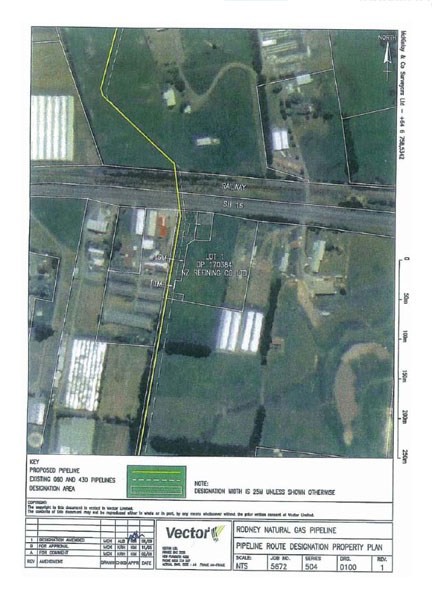 Plan 5672­504­0115 Rev 3 ­ Pipeline Route Section Property Plan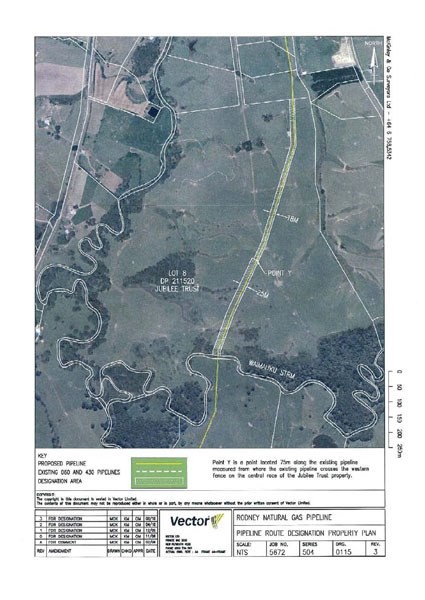 Plan 5672­504­115/118A Rev 1 ­ Pipeline Cross­section Jubilee Trust Property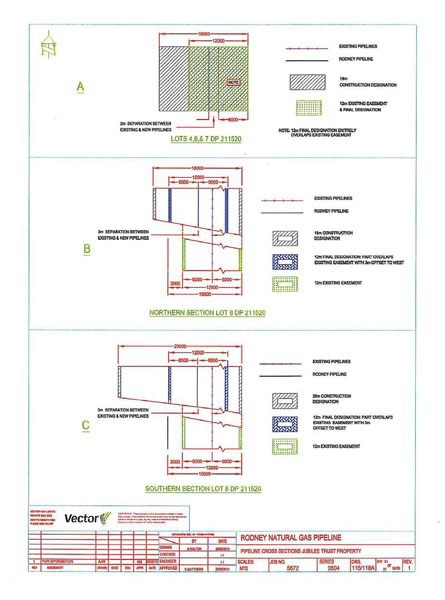 9101 Taupaki to Topuni Gas PipelinePurposePurpose of the Designation1.1 The designation by Vector Gas Limited (Vector) is for the operation, maintenance and repair, upgrade and renewal of the existing gas transmission pipeline and ancillary facilities as required for the transportation of gas and described as follows:The existing 200mm gas transmission pipeline between McEntee Road and the Henderson ValleyCompressor Station at Amreins Road;The existing 150mm gas transmission pipeline between the Henderson Valley Compressor Station and the Kaipara District Council boundary near Vipond Road;The Henderson Valley Compressor Station;The Delivery Points at Waimauku, Waitoki, Warkworth and Wellsford;The Main Line Valve station at Kanohi; andThe Offtake station at Kaipara Flats.For the purposes of these conditions the designation is subject to the following limitations:Renewal shall be limited to works on the gas transmission pipeline and will be limited to the replacement of sections of the pipeline with sections having equivalent diameter and maximum allowable operating pressure, and no more than 50 lineal metres of pipeline will be excavated at any particular time; andUpgrade will be limited to adding or replacing above ground components, provided the relevant permitted activity standards are complied with.The designation affects land legally described in Appendix 2 “Schedule of Affected Land” of Volume 3 of the Notice of Requirement as submitted to the Rodney District Council.ConditionsRestrictionsNo person shall:Erect any building or structure; orErect a fence with supports which extend more than 0.4m into the ground from the surface; orPlant any tree or shrub; orDisturb the soil below a depth of 0.4 from the surface; orDo anything on or to the land which would or could damage or endanger the pipeline within the designated corridor without first obtaining the written consent of Vector.For the avoidance of doubt, such written consent shall not be required for ordinary cultivation, digging, excavating, tilling and working soil to a depth of less than 0.4m or where Vector has provided specific written approval prior to the designation coming into effect. A minimum of 1 m cover shall remain above the top of the pipe after any ordinary cultivation, digging or excavation has taken place.Landowners and/or developers can apply to Vector for consent to do any work on the land within the designation corridor. Vector will review each application with the landowner and /or developer and work to achieve the most suitable outcome for all parties. Vector may give its written consent subject to reasonable conditions including the power to revoke the consent in specified circumstances. Vector agrees to not unreasonably withhold its consent.Works or activities that would or could damage or endanger the pipeline include, for example, the use of heavy compaction or vibration machinery and equipment, pile­driving machinery and equipment, trenching, excavation or drilling (including micro drilling and directional drilling).No person shall undertake road opening, trenching, excavation or drilling (including micro drilling and directional drilling), or lay underground high voltage power lines > 450v either in parallel with or intersecting Vector’s gas pipeline, without first obtaining Vector’s written approval.However, the restrictions in 2.1 and 2.2 above do not apply, and Vector’s consent is not required under section 176 of the Resource Management Act 1991 to the following activities:Any works authorised by an earlier designation;Any repair, maintenance or upgrade to any existing network utility infrastructure;Provided that:A Road Opening Notice has been obtained from the Auckland Council / Auckland Transport;Soil is not disturbed below a depth of 0.4m from the surface; andAfter works, the finished surface level is not reduced below the pre­existing surface datum.Where works other than those authorised by an earlier designation would exceed a depth of 0.4m from the surface and/or after completion of such works the finished surface level is proposed to be reduced below the pre­existing surface datum then application shall be made to Vector for consent to do the works. Vector will review each application with the applicant and work to achieve the most suitable outcome for all parties. Vector may give its written consent subject to reasonable conditions, and agrees not to unreasonably withhold its consent.ConditionsGeneralSubject to these conditions, all works shall be undertaken in general accordance with the plans and information submitted by Vector Gas Limited (Vector) in the documents entitled “Manukau to Whangarei Gas Pipelines — Notice of Requirement for a Designation” (Volumes 1, 2 and 3 ).Designation WidthThe maximum width of the designation shall be as follows:For land within road reserve (along road reserve/state highway) — 6 metres;For land within road reserve (across road reserve/state highway) — 6 metres;Non­road reserve — 12 metres (other than those areas where the existing easement width is less than 12 metres wide — In such circumstances the designation shall be the width of the easement); andWithin Rail reserve — 6 metres.Engineering StandardsAll works in, on or under Council roads shall be carried out in accordance with the requirements of the Council’s then current Standards for Engineering Design and Construction.Road OpeningAny maintenance, repair, upgrade or renewal works associated with the pipeline within public roads within the designation shall be carried our in accordance with the document “Working in the Roads Requirements” and a Road Opening Notice obtained from the Road Controlling Authority prior to the works commencing.Pipeline MaintenanceAll pipeline maintenance, repair, upgrade and renewal activities outside road reserves that involve excavation shall be in accordance with the Guide to Land Access for the Oil and Gas Industry and Landowners.Utility ServicesAny utilities within the designation shall be protected from the adverse effects of maintenance, repair, upgrade or renewal works carried out within the designation.Overland Flow PathsExisting overland flow paths shall not be impeded by any maintenance, repair, upgrade or renewal works carried out within the designation.Existing Overhead LinesAll works or activities related to the designation shall be undertaken in compliance with the New Zealand Electrical Code of Practice for Electrical Safe Distances (NZECP 34:2001).EarthworksWhere maintenance, repair, upgrade and renewal activities involving excavation are undertaken pursuant tothe designation, appropriate sediment and erosion measures shall be employed. Prior to any earthworks within the designation the appropriate sediment control devices shall be installed in accordance with industry best practice.Hours of MaintenanceScheduled maintenance, repair, upgrade or renewal work and associated activities shall be limited to between the hours of 7am and 7pm, Monday to Saturday (excluding public holidays) unless the prior approval of the Council has been obtained.NoiseThe noise from maintenance works, repair, upgrade and renewal activities shall be measured, assessed and controlled in accordance with the procedures and limits set out in NZS 6803:1999 Acoustics­ Construction Noise.Consultation with New Zealand Transport AgencyVector shall consult with New Zealand Transport Agency at least 30 working days prior to carrying our any works or activities on, in or under State Highways, except in emergency situations.Written Approval from the Requiring AuthorityThe Requiring Authority shall respond within 15 working days of receiving any request for its written approval under section 176 of the Resource Management Act 1991.Advice NotesAccess to overhead electricity transmission lines, poles or supporting structures shall be maintained at all times in accordance with the Electricity Act 1992.Any new structures within the designation may be subject to a Building Consent where applicable.Vector has confirmed that it will consult with land owners and occupiers who may be affected by maintenance works, repair, upgrade and renewal activities to reach fair and reasonable arrangements for entry, and to address any matters regarding effects of maintenance, repair, upgrade and renewal activities, including restoring the surface of the land following maintenance, in accordance with its relevant obligations under the pipeline easement.This designation traverses earlier Auckland Council / Auckland Transport roading, Railway and New Zealand Transport Agency designations that are protected pursuant to sections 176 and 177 of the Resource Management Act 1991, and State Highways which are protected pursuant to sections 51 and 52 of the Government Roading Powers Act 1989. Where that occurs, the Requiring Authority may only carry out its activities with the written consent of the earlier requiring authorities.The Requiring Authority is obliged to operate the pipelines and ancillary facilities in accordance with the requirements of AS2885: Pipelines — Gas and Petroleum Liquids, the Health and safety in Employment (Pipelines) Regulations 1999 and in accordance with the authorisations issued for those facilities in terms of the Petroleum Act (1937).Emergency works may be performed in line with the Vector advice booklet by excavation to 0.4m depth and thereafter the use of hand tools only. Emergency operations should be notified immediately to Vector or their agent who provide an on­call service outside of normal working hours.An authority may need to be obtained from the New Zealand Historic Places Trust to destroy, damage or modify an archaeological site in accordance with the Historic Places Act (1993).Where any maintenance works, repair, upgrade and renewal activities affect any stream or river or where earth works are undertaken the requiring authority will need to obtain any necessary consents from the Auckland Council prior to the works commencing.For the avoidance of doubt, the Requiring Authority has confirmed that it accepts that nothing in the  conditions limits, or is intended to limit, the potential obligation under s. 176A of the Resource Management Act (1991) to provide an Outline Plan of works in appropriate circumstances.AttachmentsNo attachments.9102 East Tamaki to Taupaki Gas PipelinePurposePurpose of the Designation1.1 The designation by Vector Gas Limited (Vector) is for the operation, maintenance and repair, upgrade and renewal of the existing gas transmission pipeline and ancillary facilities as required for the transportation of gas and described as follows:The existing 350 mm gas transmission pipeline between Waiouru Main Line Valve at Highbrook Drive and Westfield Delivery Point at Mount Wellington Highway;The existing 300 mm gas supply pipeline between Waiouru Main Line Valve at Highbrook Drive and Otahuhu Power Station;The existing 200 mm gas transmission pipeline between Westfield Delivery Point at Mount Wellington Highway and McEntee Road, Taupaki;The existing 350mm gas transmission pipeline between Westfield Delivery Point at Mount Wellington Highway and Southdown Delivery Point at Hugo Johnston Drive; andThe existing Delivery Points and Main Line Valve stations.Located between the Waiouru Main Line Valve in Highbrook Drive, East Tamaki and McEntee Road, Taupaki.The designation is subject to the following limitations:Renewal shall be limited to works on the gas transmission pipeline and will be limited to replacement with sections having equivalent diameter and maximum allowable operating pressure, being 6,600 kilopascals, and no more than 20 lineal metres of gas transmission pipeline will be excavated within any one 14 calendar day period;Upgrade will be limited to adding or replacing above ground components provided the district plan relevant permitted activity standards are complied with and the maximum allowable operating pressure is not increased.Above ground components are limited to the existing pipeline valve stations and existing delivery points which consists of:Pipeline offtake and station inlet piping, isolation valves;Filters;Pressure regulation and safety valves;Metering equipment and all weather enclosure;Foundations;Electrical and earthing systems;Other ancillary systems;Surface marker posts; andWarning signage.Note:Upgrade does not include increasing the height or foot print of any building or structure containing any of the above listed above ground components.All activities within road reserve shall be in accordance with the requirements of the Auckland Transport Code of Practice for Working in Roads.All activities within land other than road reserve shall be in accordance with the Guide to Land Access for the Oil and Gas Industry and Landowners.The designation affects land legally described in Appendix 2 “Schedule of Affected Land” of Volume 3 of the Notice of Requirement as submitted to the Auckland City Council, Manukau City Council and Waitakere City Council (the Council).ConditionsRestrictionsNo person shall:Erect any building or construction on the designated corridor;Erect any fence or other improvement or plant any tree or shrub;Disturb the soil below a depth of 0.4 metres from the surface; orDo anything on or to the Land within the designated corridor which would or could damage or endanger the Pipelines;without first obtaining the written consent of Vector.For the avoidance of doubt, such written consent shall not be required for ordinary cultivation, digging, excavating, tilling and working soil to a depth of less than 0.4m. A minimum of 1m cover shall remain above the top of the pipe after any ordinary cultivation, digging or excavation has taken place.Landowners and/or developers can apply to Vector for consent to do any work on the land within the designation corridor. Vector will review each application with the landowner/developer and work to achieve the most suitable outcome for all parties. Vector may give its written consent to reasonable conditions including the power to revoke the consent in specified circumstances.Vector agrees to not unreasonably withhold its consent.Works or activities that would or could damage or endanger the pipeline include, for example, the use of heavy compaction or vibration machinery and equipment, pile­driving machinery and equipment, trenching, excavation or drilling (including micro drilling and directional drilling).No person shall undertake road opening, trenching, excavation or drilling (including micro drilling and directional drilling), or lay underground high voltage power lines either in parallel with or intersecting withVector’s gas pipelines, without first obtaining Vector’s written approval.However, the restrictions in 2.1 and 2.2 above do not apply, and Vector’s consent is not required under s. 176 of the Resource Management Act (1991) to the following activities, provided that a Road Opening Notice has been obtained from the council for:Any road widening or associated works in accordance with any existing road designation;Any repair, maintenance or upgrade to existing road surface;Any repair, maintenance or upgrade to any existing network utility infrastructure; andProvided in all cases that:Soil is not disturbed below a depth of 0.4m from the surface; andAfter works, the finished surface level is not reduced below the pre­existing surface datum.Where works in the above categories would exceed 0.4m in depth from the surface and/or after completion of such works the finished surface level is proposed to be reduced below the pre­existing surface datum then application shall be made to Vector for consent to do the works. Vector will review each application with the applicant and work to achieve the most suitable outcome for all parties. Vector may give its written consent subject to reasonable conditions, and agrees to not unreasonably withhold its consent.Emergency works may be performed in line with the Vector advice booklet by excavation to 0.4m depth and thereafter the use of hand tools only. Emergency operations should be notified immediately to Vector Gas Ltd who provide an on­call service outside of normal working hours.ConditionsThe works to give effect to the designation shall be generally in accordance with the plans and information submitted by Vector Gas Ltd in support of the Notice of Requirement in the documents entitled “Manukau – Whangarei Gas Pipelines – Notice of Requirement for a Designation” (Volumes 1, 2 and 3).The maximum width of the designation shall be as follows:Area: Within Road or Rail reserveProposed designations width: 6 metres to the extent that the designation shall not extend over road or rail boundaries onto freehold land except to the extent that that private property is subject to an easement in favour of Vector.Area: Non road reserveProposed designations width: 12 metres (other than those areas where the existing easement width is less than 12 metres wide – in such circumstances the designation width shall be the width of the easement).All pipeline maintenance, repair, upgrade or renewal activities within road reserve that involve excavationshall be subject to Road Opening Notice requirements of Auckland Council / Auckland Transport and carried out in accordance with National Code of Practice for Utility Operators’ Access to Transport Corridors (10 November 2011)Where maintenance, repair, upgrade and renewal activities involving excavation are undertaken pursuant to the designation, appropriate sediment and erosion measures shall be employed.Vector shall at all times ensure that access between parts of any property held in single ownership temporarily severed by maintenance, repair, upgrade or renewal activities is maintained to a level that will enable, as far as is practicable, normal activities on the property to continue.Within road reserves scheduled maintenance, repair, upgrade or renewal work and associated activities  shall be limited to between the hours of 7am and 7pm, Monday to Saturday (excluding public holidays) except:Where otherwise stated in a Traffic Management Plan, to the satisfaction of the Council; orWith the prior approval of the Council.All works or activities related to the designation shall be undertaken in compliance with the New Zealand Electrical Code of Practice for Electrical Safe Distances 2001 (NZECP 34:2001).The noise from maintenance, repair, upgrade and renewal activities shall be measured, assessed and controlled in accordance with the procedures and limits set out NZS 6803:1999 Acoustics – Construction Noise.Vector shall consult with the New Zealand Transport Agency (NZTA) at least 30 working days prior to carrying out any works or activities on, in or under State Highways, except in emergency situations.Vector shall consult with the Council at least 15 working days prior to carrying out any works or activities on, in or under Council­controlled roads or land, except in emergency situations.The Requiring Authority shall respond within 15 working days of receiving any request for its written approval under section 176 of the Resource Management Act 1991.Advice NotesAccess to overhead electricity transmission lines, poles or supporting structures shall be maintained at all times in accordance with the Electricity Act 1992.Vector has confirmed that it will consult with land owners and occupiers who may be affected by maintenance or repair works to reach fair and reasonable arrangements for entry, and to address any matters regarding effects of maintenance activities, including restoring the surface of the land following maintenance, in accordance with its relevant obligations under the pipeline easement.The Requiring Authority is obliged to operate the pipelines and ancillary facilities in accordance with the requirements of AS2885: Pipelines – Gas and Petroleum Liquids, the Health and Safety in Employment (Pipelines) Regulations 1999 and in accordance with the authorisations issued for those facilities in terms of the Petroleum Act 1937.This designation traverses earlier New Zealand Transport Agency (NZTA) designations that are protected pursuant to sections 176 and 177 of the Resource Management Act 1991, and State Highways which are protected pursuant to sections 51 and 52 of the Government Roading Powers Act 1989. Where that occurs, the Requiring Authority may only carry out its activities with the written consent of the New Zealand Transport Agency.AttachmentsNo attachments.9104 Pukekohe to East Tamaki Gas PipelineLapse Date	Five years from being operative in the Unitary Plan unless given effect to priorDescriptionPurpose of the Designation1.1 The designation by Vector Gas Limited (Vector) of land is for:The operation, maintenance, upgrade and renewal of the existing 350mm diameter gas transmission pipeline and all ancillary structures and activities associated with these works for transportation of natural gas; andThe design, construction, operation, maintenance and renewal of a new pipeline generally alongside the existing pipeline and all ancillary structures and activities associated with these works for transportation of natural gas.The designation affects land legally described in Appendix 2 “Schedule of Affected Land” of Volume 3 of the Notice of Requirement for Designation submitted to Manukau City Council, Papakura District Council and Franklin District Council.The designation shall be described in the Auckland Unitary Plan as "Gas Transmission Purposes".ConditionsThe designation shall be subject to the following conditions:Unless the context otherwise requires, references in the following conditions to "the Council" shall be deemed to be references to the Auckland Council's Chief Executive Officer or nominee.General1.1 The works to give effect to the designation shall be generally in accordance with the plans and information submitted by NGC in support of the Notice of Requirement in the documents entitled “Rotowaro – East Tamaki Pipeline Route Designation” (Reference 5104­R­04, Rev 1 Volumes 1, 2 and 3), and as amended by Drawings numbered:P5107/0605/01 (Sheets 1, 5 and 6 ­ Revision 2);P5107/0504/015 (Sheets 1 and 2 ­ Revision 1); andExcept as varied by the conditions herein.The maximum width of the designation shall be as follows excepting any lesser widths specified in Appendix 3 – Property Plans, Volume 3 Notice of Requirement:Non Road Reserve(land zoned other than Rural:The Requiring Authority shall give written notice of:The likely commencement date for the works pursuant to the designation; andThe expected timeframe for the construction programme;To the Council and landowners not less than two years and then again not less than one year prior to entry for construction. The Requiring Authority shall provide to the Council a list of the landowners notified pursuant to this condition and a copy of the information supplied to them.The Requiring Authority will minimise as far as practicable the construction width used in all land zoned Rural. Where a reduced width is practicable, the Requiring Authority shall give notice to the Council that it no longer wants the relevant portion of the construction width pursuant to Section 182 of the Resource Management Act 1991.The designation is subject to the following limitations for the existing pipeline system:Renewal shall be limited to works on the gas transmission pipeline and will be limited to replacement with sections having equivalent diameter and maximum allowable operating pressure and no more than 50 lineal metres of gas transmission pipeline will be excavated within one 14 calender day period;Upgrade will be limited to adding or replacing the above ground components provided the district plan relevant permitted activity standards are complied with the maximum allowable operating pressure is not increased. Above ground components are limited to the existing pipeline valve stations and existing delivery points which consists of:Pipeline offtake and station inlet piping, isolation valves;Filters;Pressure regulation and safety valves;vi. Metering equipment and all weather enclosure;Foundations;Electrical and earthing systems;Other ancillary systems;Surface marker posts; andWarning signage;Upgrade will include but not limited to replacing old outdated equipment with updated equipment with similar foot print or height; andUpgrade does not include significant increases in the height or foot print of any building or structure containing any of the above listed above ground components.If the Requiring Authority accepts Conditions 2.1, 2.4, 2.9, and 2.12, being the requirements to submit the Construction Management Plans and associated conditions/matters, that acceptance shall be deemed by Council to be a waiver in relation to that Plan or relevant parts of that Plan pursuant to Section 176A(2)(c) of the Resource Management Act 1991 of the requirement for an Outline Plan of Works under Section 176A. If the Council and the Requiring Authority do not agree on the terms of such Plan and associated matters/conditions, the relevant provisions of Section 176A of the Resource Management Act 1991 shall apply in respect of any part not agreed.ConstructionThe Requiring Authority shall submit a detailed Construction Management Plan to the satisfaction of the Council at least three months prior to commencing construction. The Construction Management Plan shall include the construction drawings and procedures, methods and measures to be applied during the construction phase to address:Liaison with Council, affected parties, utility owners and the general public;Construction techniques including likely work programme;Construction work within road reserves;Noise control;Dust control including specific reference to protection of power transmission lines;Earthworks and sediment control plan including vegetation control, disposal of unsuitable and/or surplusmaterial;Measures to ensure construction vehicles do not deposit soil or other debris on roads;Provision for fencing so as to enable continued operation of the landuse activities on the properties through which the designation passes;Location, protection and provision of alternative supply in the event of disruption of existing utilities; andManagement of issues raised by affected parties during construction including contact details for key construction personnel and systems for investigation, recording and reporting actions taken to resolve the issue raised.The construction plans described in Condition 2.1 shall include detailed engineering plans prepared in consultation with landowners. The plans shall include longsections and cross sections (where necessary) detailing the alignment and level of the pipeline and associated works with respect to ground levels, structures and services.The Requiring Authority shall submit a detailed Health and Safety Management Plan to the Council at least three months prior to commencing construction.The Requiring Authority shall submit a detailed Traffic Management Plan to the satisfaction of the Council at least three months prior to commencing works. All traffic and pedestrian control measures detailed in the Traffic Management Plan shall conform with the Transit New Zealand manual entitled “Code of Practice for Temporary Traffic Management Issue 2” and dated October 2002. Specific areas to be addressed in the Plan shall include:The temporary diversion of traffic during construction;Traffic safety;Control at intersections;Consideration of hours of work for heavily trafficked roads;Maintenance of road and property access; andMovement of construction traffic on local roads.Not less than two weeks prior to the commencement of works, the Requiring Authority shall meet with the Council for a pre­construction meeting.The Requiring Authority shall at all times ensure that access between parts of any single property temporarily severed by construction is maintained to a level that will enable, as far as is practicable, normal operations on the property to continue.Except within road reserves, pipeline construction and associated activities shall not occur during the hours of darkness as defined in the Traffic Regulations 1976 except in the case of urgent work necessary to prevent injury to persons or damage to property.Within road reserves, pipeline construction and associated activities shall be limited to between the hours of 7 am and 7 pm Monday to Saturday (excluding public holidays) except:Where otherwise stated in a Traffic Management Plan to the satisfaction of the Council submitted pursuant to Condition 2.4; orWith the prior written approval of the Council.Within road reserves, all construction activities at any one location shall be limited to a linear distance of 300 metres in accordance with the drawing9009­SK­001 Rev.B in Attachment 1, except with the prior written consent of the Auckland Council.Construction activities in private property shall be limited to the period between 1 October in any given year, and 30 April in the following year except with the prior written approval of the Council.Except as otherwise provided, the pipeline shall have a minimum cover of at least 1.5 metres in land zoned rural and 2.0 metres in road reserves and land with a zoning other than rural.The Requiring Authority shall liaise with all relevant utility operators during the detailed design and subsequent construction processes prior to undertaking any work pursuant to this designation and shall ensure that all existing utility services located in or adjacent to the designation are:Accurately located prior to the preparation of the plans detailed in Condition 2.1. If necessary, this shall include exploratory excavation;Either protected from any activity which may interfere with the proper functioning of the services or relocated;If damaged, repaired at the Requiring Authority’s expense, to the reasonable satisfaction of the affected utility operator; andAble to be accessed during construction.Where existing buried services are encountered the new pipeline shall, where practicable be installed underneath them, with a minimum 0.5 metre vertical separation. Where practicable a 1.0 metre horizontal separation shall be provided from any existing pipeline. If the minimum clearance cannot be achieved during construction, measures such as concrete protection slabs or similar barriers shall be provided to protect the utility from damage as a result of installation of the pipeline.The pipeline shall be installed across road carriageways using trenchless construction techniques unless otherwise agreed with Council.All works or activities related to the designation shall be designed and undertaken to comply with the New Zealand Electrical Code of Practice for Electrical Safe Distances 2001 (NZECP 34:2001).The noise from construction and maintenance works shall be measured, assessed and controlled in accordance with the procedures and limits set out NZS 6803:1999 Acoustics – Construction Noise.All pipeline construction activities within road reserves shall be in accordance with the requirements of the Code Of Practice For Working on Roads, jointly published by the Combined Working Group of the Auckland region’s territorial authorities and the Auckland Utilities Operators Group, included as Appendix G of evidence presented at the Public Hearing 12 July 2004 by Owen McBride.Any damage caused to the road traffic signal inductive loops as a result of construction activities shall be reported to the Council immediately. Any costs associated with the reinstatement of these loops shall be met by the Requiring Authority.All works on existing public wastewater, stormwater and water mains shall be carried out by a Council­ approved licensed contractor at the Requiring Authority’s expense.HeritageThe Requiring Authority shall, not less than six months prior to the commencement of construction, undertake a detailed Heritage and Cultural Survey along the pipeline route, in consultation with New Zealand Historic Places Trust, affected tangata whenua and Department of Conservation, to confirm the location of any features of heritage and cultural significance. Before the commencement of construction, the Requiring Authority shall submit documentation to the Council advising the outcomes of the survey and specifically identifying:Features within or adjacent to the construction designation; andAppropriate protection measures for those features or the provision of the relevant authority to modify or destroy from the New Zealand Historic Places Trust.Prior to commencement of construction, the Requiring Authority shall implement a protocol for managementof construction activities where these activities are in close proximity to known cultural and/or heritage sites and for discovery of taonga, koiwi or artefacts during design and construction (“the Heritage Protocol”). The Heritage Protocol shall be based on the draft protocol contained in Appendix 11.2 of Volume 3 of the Notice of Requirement for Designation (Rev 1).Monitoring and ReinstatementFor areas outside road reserves, the Requiring Authority shall submit a Reinstatement Management Plan to the satisfaction of the Council at least three months prior to commencing construction. The Plan shall provide a written and photographic record of the area affected by works and shall include the procedures, methods and measures to be applied to address:Reinstatement of affected areas;Reinstatement of existing utilities including property infrastructure; andPost construction monitoring measures to monitor effectiveness of the reinstatement measures.The reinstatement measures identified in the Reinstatement Management Plan shall be implemented as soon as practicable after areas become available for reinstatement due to the progress of the works.For areas outside of road reserves, the Requiring Authority shall monitor reinstated areas at three monthly intervals for a period of 12 months after construction and six monthly for the following 12 months. The Requiring Authority shall submit a Reinstatement Report to the Council within one month of completion of each monitoring inspection. The Requiring Authority shall as soon as practicable undertake any remedial work identified in the Reinstatement Report as necessary to achieve the outcomes specified in the Reinstatement Management Plan submitted pursuant to Condition 4.1.Where the designation is within road reserves, the Requiring Authority shall engage a Council­approved suitably qualified independent consultant to undertake a before and after construction assessment based on a Road Asset Management requirement including RAMM condition rating survey and High Speed Data rating survey of every road in which the pipeline is located. The consultant shall prepare an Initial Road Reinstatement Report as soon as practicable after completion of construction works and submit that Report to the Council. The Requiring Authority shall as soon as practicable as required by the Council undertake any remedial work identified in the Initial Road Reinstatement Report as necessary to ensure that the roads are reinstated to the same standard as prior to construction.Within road reserves, the Requiring Authority shall monitor the areas where work has been undertaken pursuant to the Initial Road Reinstatement Report at three monthly intervals for a period of 12 months after remediation. The Requiring Authority shall submit a Further Road Reinstatement Report to the Council within one month of completion of each monitoring inspection. The Requiring Authority shall as soon as practicable as required by the Council undertake any remedial work identified in any Further Road Reinstatement Report as necessary to ensure that the roads are reinstated to the same standard as prior to construction.CompletionThe Requiring Authority shall submit to the Council detailed as­built pipeline alignment drawings of both pipelines within three months of the commissioning of the new pipeline. The as built drawings shall include geodetic coordinates for all key locations in agreed electronic format.Where any maintenance, upgrade or renewal works result in amendments to the as­built pipeline alignment drawings, updated drawings shall be provided to the Council within three months of the commissioning of those new works.The Requiring Authority shall submit to the Council a detailed as­built specification of the road works reinstatement undertaken in accordance with industry best practice within one month of completion of the works.The Requiring Authority shall give notice to the Council that it no longer wants the construction width of the designation pursuant to Section 182 of the Resource Management Act 1991 within three months of completion of the work.Specific ConditionsAll activities excluding construction and maintenance at the stations along the route shall be conducted and buildings located, designed and used to ensure that the noise levels within the notional boundary of any rural dwelling or the boundary of any residential dwelling does not exceed the following limits:Monday to Sunday 7:00am ­ 7:00pm 50dBA (L10);Monday to Sunday 7:00pm ­ 7.00am 40dBA (L10);Noise levels shall be measured in accordance with the requirements of NZS 6801:2008 Measurement of Sound and assessed in accordance with the requirements of NZS 6802:2008 Assessment of Environmental Sound.The Requiring Authority shall submit a Construction Noise Management Plan to the satisfaction of Council at least three months prior to commencing construction. The Plan shall be developed and implemented in accordance with Condition 2.16 for construction works along the pipeline and shall:Identify all occupied dwellings which are located within 40 metres of any area to be used for pipeline construction and installation purposes;Provide predicted construction noise levels for all dwellings identified in clause (a); andSpecify mitigation measures needed to achieve compliance with Condition 2.16 for all dwellings where required, or alternative strategies for ensuring that construction noise levels will be acceptable to the occupants of identified dwellings to ensure that these are acceptable to them.Unless otherwise agreed with Council, trenchless technology shall be used where the pipeline crosses a road pavement transversely.Unless otherwise agreed with Council, open trench construction must be used where the pipeline runs longitudinally within the road.The length of open trench at any one time and at any one location shall be in accordance with drawing 9009­ SK­001 Rev.B, such that the length of trench open at the end of each days work is no greater than 10m, and that the trench will be backfilled completely where two lanes of traffic cannot otherwise be achieved.Traffic management shall be in accordance with the Traffic Management Plan required in Condition 2.4. Where two lane traffic cannot be maintained past the open trench, the trench shall be backfilled, with a temporary surfacing provided to a safe and trafficable condition. A council approved temporary method of bridging the open trench may be used to ensure that two lanes of traffic can pass safely over this section of road at the end of each day.Elsewhere trenches shall be backfilled flush with the adjacent road surface to a safe and trafficable condition at the end of the working day.The road reinstatement detailed in Condition 4.3 must include the full resurfacing with the same surface material of either the lane width occupied by the pipeline or one half of the road carriageway including road marking, and repair to traffic islands. If construction activities affect both halves of the road carriageway to the extent that the ride quality is affected over the full width of the road carriageway then the full width of the carriageway must be resurfaced in accordance with Condition 6.6. Assessment of the width of the carriageway to be resurfaced will be as determined by the roading consultant appointed in accordance with Condition 4.3.Reinstatement of the areas affected by construction activities within the road carriageway shall comply with the requirements of Condition 2.17 except that the carriageway areas must be resurfaced with TNZ Mix 15.Where the existing surface is asphalt, the existing surface shall be milled and a Council approved membrane seal shall be applied to the milled surface to an approved Council standard, prior to placement of the asphalt.Regarding the requirement to provide as­built information in accordance with the asset data standards for Auckland Council, Vector and their consultant shall provide as­built data for all Council assets that are disturbed or reinstated as a result of installation of the gas pipeline.Advice NotesAccess to overhead electricity transmission lines, poles or supporting structures shall be maintained at all times in accordance with the Electricity Act 1992.Guidelines for land consultation, agreement for entry for construction and grant of easement, and construction damage release are contained in the Land Access Code jointly published by Federated Farmers Institute of New Zealand Incorporated and the Petroleum Exploration Association of New Zealand and dated May 1997. Vector is encouraged to engage in a review of the Land Access Code with Federated Farmers.The Requiring Authority is obliged to operate the pipelines and ancillary facilities in accordance with the requirements of NZ/AS2885: Pipelines – Gas and Petroleum Liquids, and the Health and Safety in Employment (HSE) Pipelines Regulations 1999 and for the existing pipeline in accordance with the authorisation issued for those facilities in terms of the Petroleum Act 1937.All necessary regional consents must be obtained prior to the construction of the new facilities. Consultation with Department of Conservation and other affected parties may be required as part of obtaining these consents.A resource consent to authorise the transmission of gas beneath State Highway 1 will need to be obtained from the Council prior to commissioning of the pipeline.An authority may need to be obtained from the New Zealand Historic Places Trust to destroy, damage or modify an archaeological site(s) in accordance with the Historic Places Act 1993.Pursuant and subject to Section 36 of the Resource Management Act 1991 the actual and reasonable costs incurred by the Council in monitoring conditions of this recommendation shall be paid by the Requiring Authority.The cost of repairing poorly reinstated trenches has been estimated at 5­15% of the maintenance programme for local authorities. This was analysed in detail in Transfund Research report No. 249 entitled “Impact of Poorly Reinstated Trenches on Roughness”. The key performance indicators for assessing trench reinstatement are riding quality and surface defects which include corrugations, rutting and settlement. An assessment of the pavement performance can be made by back­calculation of Falling Weight Deflectometer (FWD) deflection data. The above noted surface defects can be measured before and after trenching using a laser profilometer (high speed data capture) for rutting, roughness, and texture depth.AttachmentsDrawing 9009­SK­001 Rev.B...  ._.._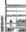 ' --··;..-··:	.:. 'i r-lft:,.-=:t.--..=:::::.-,.....'--.---......,    _.....•...oc.oo-......•-••-.lt-WC-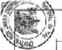 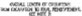 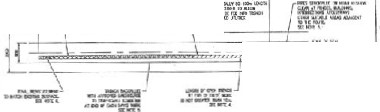 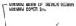 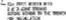 &.  _11(._ 1  ...r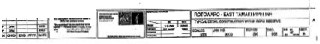 -··:->wlf'g::;.;.._NumberPurposeLocation9100Gas transmission pipeline102 Amreins Road, Taupaki to Inland Road (near Kaipara Coast Highway), Kaukapakapa9101Gas transmission pipeline102 Amreins Road, Taupaki to 109 Vipond Road, Topuni9102Gas transmission pipeline100 Highbrook Drive, Waiouru Peninsula to 102 Amreins Road, Taupaki9104Gas transmission pipelineMill Road (Waikato District Council boundary), Pukekohe to 65 Highbrook Drive, East TamakiDesignation Number9100Requiring AuthorityVector Gas LtdLocation102 Amreins Road, Taupaki to Inland Road (near Kaipara Coast Highway), KaukapakapaRollover DesignationYesLegacy ReferenceDesignation 618, Auckland City Council District Plan (Rodney Section) 2011Lapse Date10 years from being operative in the Unitary Plan unless given effect to priorDesignation Number9101Requiring AuthorityVector Gas LtdLocation102 Amreins Road, Taupaki to 109 Vipond Road, TopuniRollover DesignationYesLegacy ReferenceDesignation 619, Auckland City Council District Plan (Rodney Section) 2011Lapse DateGiven effect to (i.e. no lapse date)Designation Number9102Requiring AuthorityVector Gas LtdLocation100 Highbrook Drive, Waiouru Peninsula to 102 Amrein Road, Taupaki; and 114­119 and 164­220 Hugo Johnson Drive, Southdown (along Sylvia Park Road) To 453 Mt Wellington Highway, Mt WellingtonRollover DesignationYesLegacy ReferenceDesignation G03­07, Auckland Council District Plan (Isthmus Section) 1999; Designation VGL1, Auckland Council District Plan (Waitakere Section) 2003; Designation 293, Auckland Council District Plan (Manukau Section) 2002; and Designation H13­26, Auckland Council District Plan (Isthmus Section) 1999Lapse DateGiven effect to (i.e. no lapse date)Designation Number9104Requiring AuthorityVector Gas LtdLocationMill Road (Waikato District Council boundary), Pukekohe to 65 Highbrook Drive, East TamakiRollover DesignationYesLegacy ReferenceDesignation 290, Auckland Council District Plan (Manukau Section)  2002; Designation 41, Auckland Council District Plan (Papakura Section) 1999; and Designation 149, Auckland Council District Plan (Franklin Section) 2000Construction WidthPost­Construction WidthWithin Road Reserve (along road)6 metres6 metresWithin Road Reserve (across road)8 metres8 metres18 metres12 metresNon Road Reserve (land zoned Rural)25 metres12 metres